         Charnwood-Dunlop School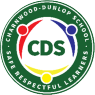                 3/4 Term 1 Week 10 Home LearningThis term, we have decided to put our science unit on Melting Moments and  Bound for Botany Bay on hold due to the situation we find ourselves in. In term 2 we will be introducing a new topic on Earth and Australia which will be delivered through our Google Classrooms.   In the timetable below there are tasks based on literacy and math lessons to revise and extend on concepts learnt at school. Navigating the timetable: We recommend that as a family you set your own PBL (positive behaviours for learning) expectations for your child’s home learning. This will assist you to avoid misunderstandings and to set expectations and routines. We have included below some PBL expectations that you may wish to use with your child throughout the week. Please remember to keep the activities short (less than 30 minutes). If it is becoming stressful, then stop, take a break and come back to the task when everyone is feeling refreshed.The timetable is a suggested schedule only.  This can be adapted to meet the needs of your family, however some lessons may not be available until the set day.  There is no expectation that your child has to complete all activities throughout the week. The more your child participates the more they will get out of online learning. Try to balance academic tasks and life skills.Your mental and physical wellbeing are just as important as your learning as we navigate these uncharted waters. The majority of the below tasks will be completed in google classroom.  If you can not access this, you will be able to access some of these tasks/worksheets from the Charnwood-Dunlop School website under home learning. If you have any questions about your child’s learning or want to provide us with updates please email your child’s teacher. We are SAFE whenWe wash our hands with soap frequentlyWe follow instructionsWe are RESPECTFUL whenWe use kind wordsWe put our things way We are a LEARNER whenWe try our bestWe ask questions to find out something newMondayTuesdayWednesdayThursdayFridayAudio bookPlease refer to google classroom for instructionsWrite a recommendation for the audio book you have listened to. Include why the book was good. What aspects of the writing did you enjoy; was it funny, descriptive  or suspenseful. Write using your hot writes booklet MultiMediaLast weekend the world switched off for Earth Hour.  Create a picture/poster of what Earth Hour means to you and how your family is contributing. See google classroom for more details. Recount Writing Choose an event that has happened in your life (or make one up) and write a recount telling your teacher all about it. Use your hot writes booklet Hot ReadCheck out the hot read we have uploaded onto google classroom PUBLIC HOLIDAY ENJOY THE NEXT TWO WEEKS  Typing club 20 minuteshttps://www.typingclub.com/Click on the link above and follow the instructions. It’s very self explanatory.  SpellingHomophonesSee google classroom for more details. Typing club 20 minuteshttps://www.typingclub.com/ Click on the link above and follow the instructions. It’s very self explanatory. Watch BTN and complete the assigned activities in google classrooms   https://www.abc.net.au/btn/classroom/20200331-ep9-btn/12101064MathsOpen ended questions See google classroom for questions HealthRead the eBook posted on your Google Classroom. Using the information from the eBook brainstorm different things you can do when you feel worried. MathsOpen ended questions See google classroom for questionsMathsProdigy - self guided learningGo outside and breathe Just play with a family member or your pet  Go outside and draw what you seeScienceGrab an ice block or ice cube and go outside and see how long it takes to melt. Draw and label a before and after diagramChallengeCan you find anything that won’t freeze?Go outside and breathe Just play with a family member or your pet 